Year Three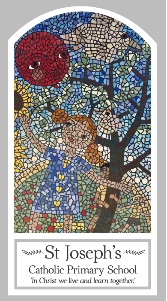 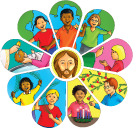 Other Religions - JudaismPlaces for Worship – The SynagogueKey WordsKey WordsWordDefinitionworshipsynagogueshulrabbiShabbatSeferTorahArkbimahkippahtallitprayershawlkiddushTopicThe synagogueMy first thoughts:Look There are special placesDiscoverThe synagogue